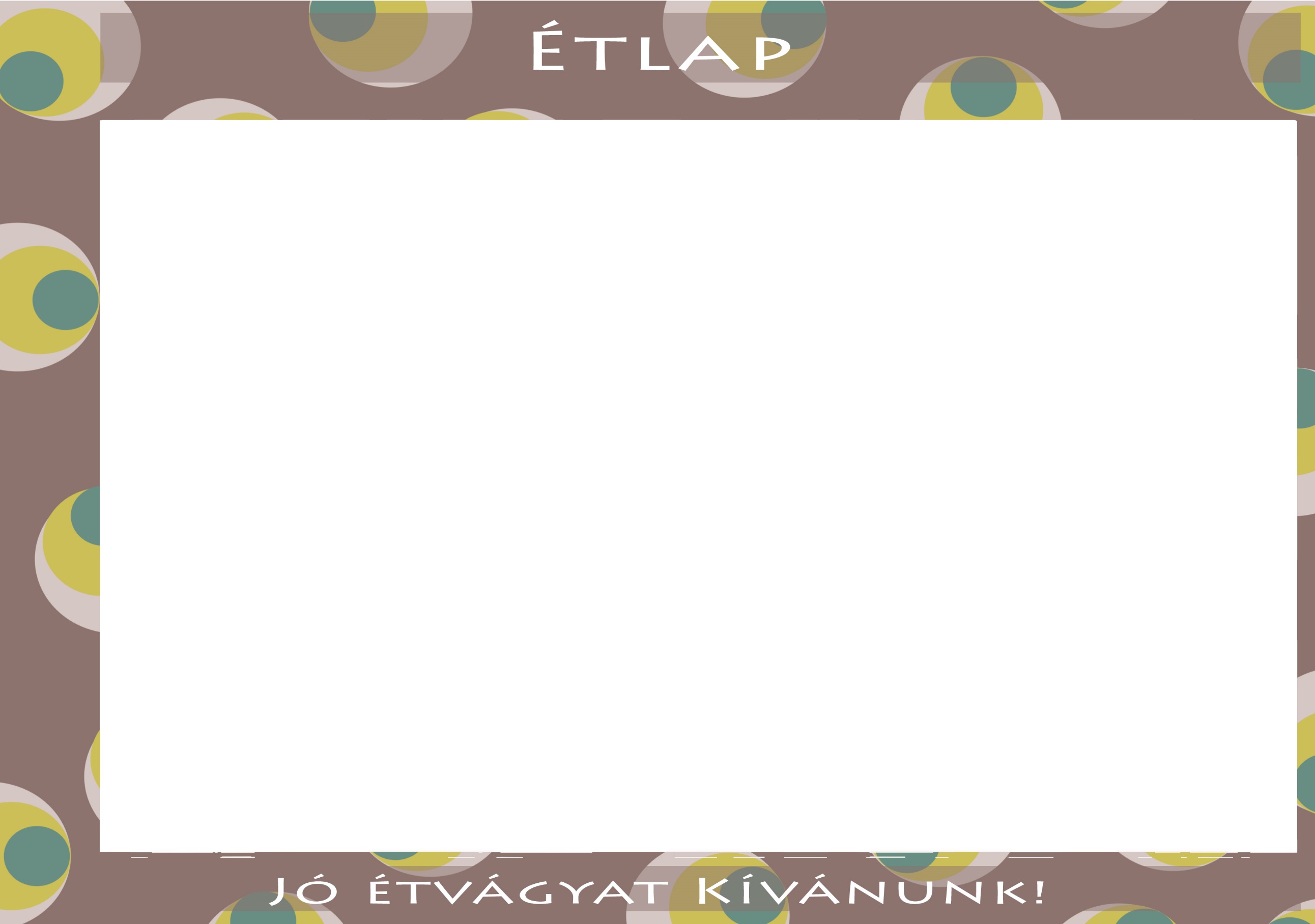 2021.DECEMBER 6-11Diétás étkezést nem biztosítunk! Az étlapváltoztatás jogát fenntartjuk! Iskolás /7-10 év/HétfőKeddSzerdaCsütörtökPéntekSzombatTízóraiTej Diós gubaGyümölcsteaMargarin Paradicsom Pizza sonkaZsemle (teljes kiőrlésű)Gyümölcsös joghurtTönkölyös kockaSajtkrém GyümölcsteaKenyér (teljes kiőrlésű)KígyóuborkaTejeskávé Sajtos croissantBaconos párnaGyümölcsteaTízóraiAllergének: diófélék, glutén, tej, tojásokAllergének: glutén, mustár, szójabab, tej, zellerAllergének: glutén, szezámmag, tejAllergének: gluténAllergének: glutén, tejAllergének: glutén, tejTízóraienergia 258 kcal	szénhidr.31,1 gfehérje 10,8 g	cukor 0 gzsír 9,4 g	só 0,3 gtelített zsír 0 genergia 245 kcal	szénhidr.40 gfehérje 11,4 g	cukor 9,6 gzsír 3,9 g	só 1,4 gtelített zsír 0,6 genergia 244 kcal	szénhidr.45,1 gfehérje 8,8 g	cukor 13,3 gzsír 1,7 g	só 0,1 gtelített zsír 0 genergia 220 kcal	szénhidr.39,8 gfehérje 6,9 g	cukor 9,1 gzsír 3,7 g	só 1 gtelített zsír 0 genergia 321 kcal	szénhidr.47,6 gfehérje 13,8 g	cukor 9,4 gzsír 7,3 g	só 0,3 gtelített zsír 0 genergia 247 kcal	szénhidr.42,9 gfehérje 5,2 g	cukor 9,1 gzsír 3,6 g	só 2,4 gtelített zsír 0 gEbédAlmaLencsegulyásKáposztás tésztaFőtt tojásKenyér (teljes kiőrlésű)ErőlevesFinom főzelékLecsós csirkecombLekváros kenyér Tarhonya BurgonyalevesBefőtt Sülttarja sajtgaluskalevesbulgur köretDisznótoros Főtt burgonya Pároltkáposzta Zellerkrém leveskenyérHúsleves Kenyér (teljes kiőrlésű)GyümölcsmártásFőtt húspirított daraEbédAllergének: diófélék, földimogyoró, glutén, kén-dioxid, mustár, szezámmag, tej, tojások, zellerAllergének: glutén, mustár, tej, tojások, zellerAllergének: glutén, mustár, tej, tojások, zellerAllergének: glutén, mustár, tej, tojások, zellerAllergének: glutén, tej, tojások, zellerAllergének: glutén, mustár, tej, tojások, zellerEbédenergia 701 kcal	szénhidr.102,6 gfehérje 30,9 g	cukor 9,3 gzsír 7,4 g	só 2 gtelített zsír 0 genergia 612 kcal	szénhidr.74,4 gfehérje 16,7 g	cukor 16,7 gzsír 8,4 g	só 4,3 gtelített zsír 0 genergia 1113 kcal	szénhidr.158,6 gfehérje 64,8 g	cukor 19 gzsír 15,2 g	só 7,2 gtelített zsír 0 genergia 587 kcal	szénhidr.39,2 gfehérje 32 g	cukor 6,8 gzsír 17,5 g	só 6,5 gtelített zsír 2,4 genergia 896 kcal	szénhidr.34,7 gfehérje 29,2 g	cukor 1,3 gzsír 64,5 g	só 5,8 gtelített zsír 0 genergia 594 kcal	szénhidr.85,5 gfehérje 32,1 g	cukor 20 gzsír 13,8 g	só 2,8 gtelített zsír 0 gUzsonnaMustár KifliKrinolinPizzaLekváros kenyérKorpás Kifli KörözöttMeggyes rétesBanán ZabszeletUzsonnaAllergének: glutén, mustár, szójabab, tej, tojásokAllergének: Allergének: Allergének: Allergének: diófélék, glutén, tejAllergének: diófélék, földimogyoró, glutén, szójabab, tej, tojásokUzsonnaenergia 340 kcal	szénhidr.32,6 gfehérje 13 g	cukor 1,2 gzsír 14,9 g	só 1,7 gtelített zsír 0 genergia 0 kcal	szénhidr.0 gfehérje 0 g	cukor 0 gzsír 0 g	só 0 gtelített zsír 0 genergia  kcal	szénhidr. gfehérje  g	cukor  gzsír  g	só  gtelített zsír  genergia 151 kcal	szénhidr.22 gfehérje 6,8 g	cukor 0,9 gzsír 4,3 g	só 0,7 gtelített zsír 0 genergia 122 kcal	szénhidr.20,1 gfehérje 2,2 g	cukor 5,8 gzsír 4 g	só 0,2 gtelített zsír 0 genergia 469 kcal	szénhidr.101,3 gfehérje 17 g	cukor 16,2 gzsír 7,6 g	só 0,5 gtelített zsír 0 g